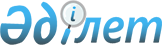 "Әскери қызметтің белгіленген мерзімін өткерген мерзімді әскери қызметтегі әскери қызметшілерді запасқа шығару және Қазақстан Республикасының азаматтарын 2020 жылдың наурыз – маусымында және қыркүйек – желтоқсанында мерзімді әскери қызметке кезекті шақыру туралы" Қазақстан Республикасы Президентінің 2020 жылғы 12 ақпандағы № 266 Жарлығын іске асыру туралы" Қазақстан Республикасы Үкіметінің 2020 жылғы 18 ақпандағы № 67 қаулысына өзгерістер енгізу туралыҚазақстан Республикасы Үкіметінің 2020 жылғы 20 мамырдағы № 304 қаулысы.
      Қазақстан Республикасының Үкіметі ҚАУЛЫ ЕТЕДІ:
      1. "Әскери қызметтің белгіленген мерзімін өткерген мерзімді әскери қызметтегі әскери қызметшілерді запасқа шығару және Қазақстан Республикасының азаматтарын 2020 жылдың наурыз – маусымында және қыркүйек – желтоқсанында мерзімді әскери қызметке кезекті шақыру туралы" Қазақстан Республикасы Президентінің 2020 жылғы 12 ақпандағы № 266 Жарлығын іске асыру туралы" Қазақстан Республикасы Үкіметінің 2020 жылғы 18 ақпандағы № 67 қаулысына мынадай өзгерістер енгізілсін: 
      тақырып мынадай редакцияда жазылсын:
      "Әскери қызметтің белгіленген мерзімін өткерген мерзімді әскери қызметтегі әскери қызметшілерді 2020 жылдың наурыз – маусымында және қыркүйек – желтоқсанында запасқа шығару, сондай-ақ Қазақстан Республикасының азаматтарын 2020 жылдың наурыз – тамызында және қыркүйек – желтоқсанында мерзімді әскери қызметке кезекті шақыру туралы" Қазақстан Республикасы Президентінің 2020 жылғы 12 ақпандағы № 266 Жарлығын іске асыру туралы";
      кіріспе мынадай редакцияда жазылсын:
      "Әскери қызметтің белгіленген мерзімін өткерген мерзімді әскери қызметтегі әскери қызметшілерді 2020 жылдың наурыз – маусымында және қыркүйек – желтоқсанында запасқа шығару, сондай-ақ Қазақстан Республикасының азаматтарын 2020 жылдың наурыз – тамызында және қыркүйек – желтоқсанында мерзімді әскери қызметке кезекті шақыру туралы" Қазақстан Республикасы Президентінің 2020 жылғы 12 ақпандағы № 266 Жарлығын іске асыру мақсатында Қазақстан Республикасының Үкіметі ҚАУЛЫ ЕТЕДІ:";
      1-тармақтың 1) тармақшасы мынадай редакцияда жазылсын:
      "1) әскерге шақыру комиссияларының жұмысын ұйымдастырсын және әскерге шақыруды кейінге қалдыруға немесе одан босатылуға құқығы жоқ он сегіз жастан жиырма жеті жасқа дейінгі саны 33 908 ер азаматты 2020 жылдың наурыз – тамызында және қыркүйек – желтоқсанында әскерге шақыруды жүргізуді қамтамасыз етсін;".
      2. Осы қаулы қол қойылған күнінен бастап қолданысқа енгізіледі.
					© 2012. Қазақстан Республикасы Әділет министрлігінің «Қазақстан Республикасының Заңнама және құқықтық ақпарат институты» ШЖҚ РМК
				
      Қазақстан Республикасының
Премьер-Министрі

А. Мамин
